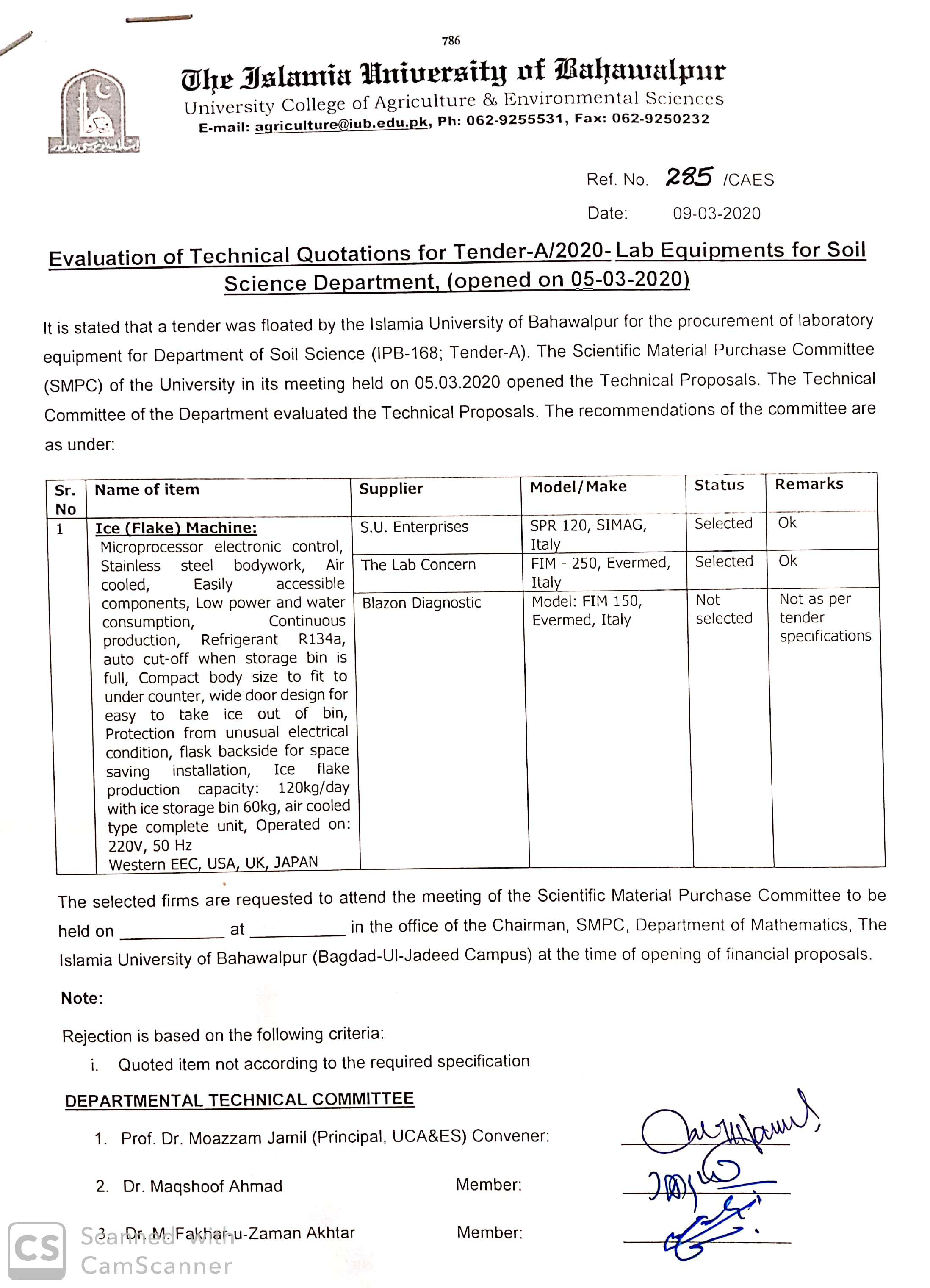 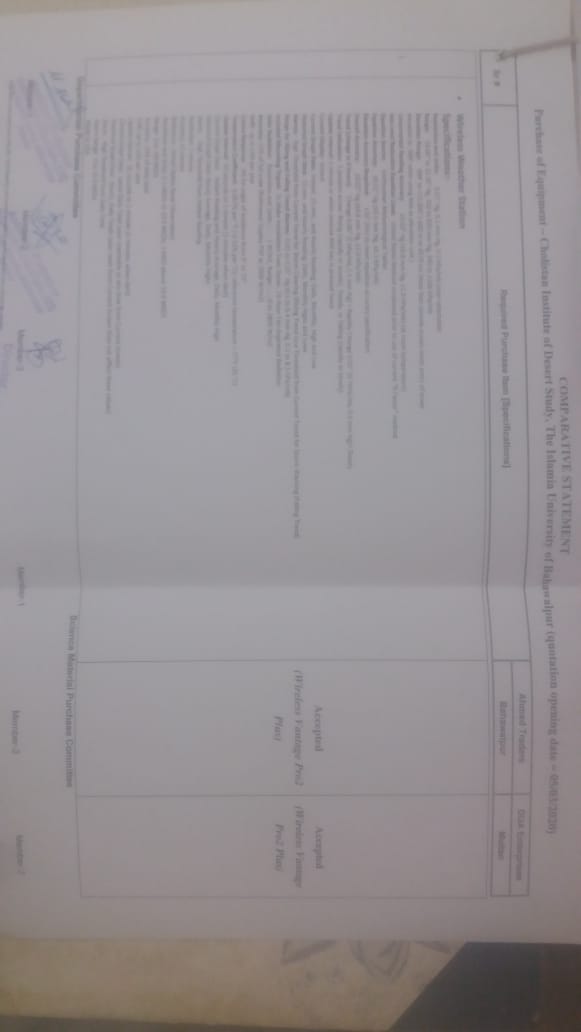 No Firm Particpate in Tender 	C